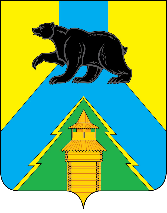 Российская Федерация                                 Иркутская областьУсть-Удинский районАДМИНИСТРАЦИЯПОСТАНОВЛЕНИЕот 28.02.2023г.  № 103п. Усть-УдаОб утверждении Сводного реестра муниципальных услуг районного муниципального образования «Усть-Удинский район» в новой редакцииВ соответствии Порядком формирования и ведения Сводного реестра муниципальных услуг районного муниципального образования «Усть-Удинский район», утвержденного постановлением администрации Усть-Удинского района от 11.04.2012г. №158, руководствуясь статьями 22, 45 Устава районного муниципального образования «Усть-Удинский район», администрация Усть-Удинского районаПОСТАНОВЛЯЕТ:1. Утвердить Сводный реестр муниципальных услуг районного муниципального образования «Усть-Удинский район» в новой редакции (приложение).2.  Управлению делами администрации Усть-Удинского района (О. С. Толмачева) опубликовать настоящее постановление на официальном сайте администрации Усть-Удинского района (https://усть-уда.рф).Приложение к постановлению администрации Усть-Удинского района от 28.02.2023г.  № 103СВОДНЫЙ РЕЕСТР МУНИЦИПАЛЬНЫХ УСЛУГ РАЙОННОГО МУНИЦИПАЛЬНОГО ОБРАЗОВАНИЯ «УСТЬ-УДИНСКИЙ РАЙОН».Раздел 1. МУНИЦИПАЛЬНЫЕ УСЛУГИ, ПРЕДОСТАВЛЯЕМЫЕАДМИНИСТРАЦИЕЙ РАЙОННОГО МУНИЦИПАЛЬНОГО ОБРАЗОВАНИЯ «УСТЬ-УДИНСКИЙ РАЙОН»Раздел 2. УСЛУГИ, ПРЕДОСТАВЛЯЕМЫЕ МУНИЦИПАЛЬНЫМИУЧРЕЖДЕНИЯМИ, В КОТОРЫХ РАЗМЕЩАЕТСЯ МУНИЦИПАЛЬНОЕ ЗАДАНИЕИ ПРЕДОСТАВЛЯЕМЫЕ В ЭЛЕКТРОННОМ ВИДЕРаздел 3. УСЛУГИ, КОТОРЫЕ ЯВЛЯЮТСЯ НЕОБХОДИМЫМИИ ОБЯЗАТЕЛЬНЫМИ ДЛЯ ПРЕДОСТАВЛЕНИЯ АДМИНИСТРАЦИЕЙМУНИЦИПАЛЬНОГО ОБРАЗОВАНИЯ МУНИЦИПАЛЬНЫХ УСЛУГГлава администрации Усть-Удинского района                                                                                                                        С.Н.Чемезов№ п/п    
Наименование 
муниципальной
услугиНаименование   
исполнителя муниципальной услугиПравовое   
основание оказания   
муниципальной
услугиПолучатели муниципальной услугиРезультат оказания   
муниципальной
услуги1234561.Назначение, перерасчет, индексация и выплата пенсии за выслугу лет гражданам, замещавшим должности муниципальной службыУправление делами администрации Усть-Удинского района1) Конституция Российской Федерации от 12.12.1993 года;2) Федеральный закон от 06.10.2003 г. № 131-ФЗ «Об общих принципах организации местного самоуправления в Российской Федерации»;3) Федеральный закон от 27.07.2006 г. № 152-ФЗ «О персональных данных»;4) Федеральный закон от 27.07.2010 г. № 210-ФЗ «Об организации предоставления государственных и муниципальных услуг»;5) Федеральный закон от 02.03.2007 г. № 25-ФЗ «О муниципальной службе в Российской Федерации»;6) Закон Иркутской области от 15.10.2007 г. № 88-оз «Об отдельных вопросах муниципальной службы в Иркутской области»;7) Закон Иркутской области от 15.10.2007 г. № 89-оз «О реестре должностей муниципальной службы в Иркутской области и соотношении должностей муниципальной службы и должностей государственной гражданской службы Иркутской области»;8) Устав районного муниципального образования «Усть-Удинский район»;9) Положение об оплате труда муниципальных служащих районного муниципального образования «Усть-Удинский район», утвержденным решением районной Думы от 30.04.2008 г.  № 31/7-РД; 10) Постановление администрации районного муниципального образования «Усть-Удинский район» от 11.04.2012 г. № 159 «Об утверждении сводного реестра  муниципальных услуг районного муниципального образования «Усть-Удинский район»; 11) Постановление мэра районного муниципального образования «Усть-Удинский район» от 09.11.2010 г. № 431 «О порядке разработки,  утверждения и изменения административных регламентов исполнения муниципальных функций (предоставления муниципальных услуг)».Граждане, замещавшие должности муниципальной службы в органах местного самоуправления районного муниципального образования «Усть-Удинский район», при наличии условий, установленных Законом Иркутской области от 15.10.2007 г. № 88-оз «Об отдельных вопросах муниципальной службы в Иркутской области».Выплата пенсии за выслугу лет;перерасчет и индексация пенсии за выслугу лет;приостановление и прекращение выплаты пенсии за выслугу лет;отказ в назначении и выплате пенсии за выслугу лет.2.Выдача разрешения на право организации розничного рынкаЭкономический отдел администрации Усть-Удинского района1) Конституция Российской Федерации от 12.12.1993 года;2) Федеральный закон от 6.10.2003 года № 131-ФЗ «Об общих принципах организации местного самоуправления в Российской Федерации»;3) Федеральный закон от 27.07.2010 года № 210-ФЗ «Об организации предоставления государственных и муниципальных услуг»;4) Федеральный закон от 30.12.2006 года № 271-ФЗ «О розничных рынках и о внесении изменений в Трудовой кодекс Российской Федерации»;5) Постановление Правительства Российской Федерации от 10.03.2007 года № 148 «Об утверждении Правил выдачи разрешений на право организации розничного рынка»;6) Закон Иркутской области от 30.04.2008 года № 12-оз «Об определении органа местного самоуправления, уполномоченного выдавать разрешение на право организации розничного рынка»;7) Постановление администрации Иркутской области от 28.04.2007 года № 72-па «Об установлении требований к торговому месту на розничных рынках, организованных на территории Иркутской области»;8) Постановление администрации Иркутской области от 23.04.2007 года № 69-па «Об утверждении форм разрешения на право организации розничного рынка, уведомления о предоставлении разрешения на право организации розничного рынка, уведомления об отказе в предоставлении разрешения на право организации розничного рынка»;9) Приказ Службы потребительского рынка и лицензирования Иркутской области от 19.06.2008 года № 44-спр «Об утверждении Положения о порядке формирования и ведения реестра розничных рынков, организованных на территории Иркутской области, и перечня иных сведений, содержащихся в реестре розничных рынков, организованных на территории Иркутской области»;10) Устав районного муниципального образования «Усть-Удинский район»;11) Постановление мэра районного муниципального образования «Усть-Удинский район» № 431 от 09.11.2010 года «Об утверждении порядка разработки, утверждения и изменения административных регламентов исполнения муниципальных функций предоставления муниципальных услуг».Юридические лица, которые зарегистрированы в установленном законодательством Российской Федерации порядке и которым принадлежат объект или объекты недвижимости, расположенные на территории, в пределах которой предполагается организация рынка. Выдача заявителю разрешения на право организации розничного рынка;продление срока действия, переоформление разрешения на право организации розничного рынка;выдача заявителю дубликата, копии разрешения на право организации розничного рынка;уведомление об отказе в предоставлении муниципальной услуги.3.Признание помещения жилым помещением, жилого помещения непригодным для проживания и многоквартирного дома аварийным и подлежащим сносу или реконструкцииОтдел строительства, архитектуры и жилищной политики администрации Усть-Удинского района1) Конституция Российской Федерации от 12.12.1993 года;2) Жилищный кодекс;3) Федеральный закон от 06.10. 2003 года № 131-ФЗ «Об общих принципах организации местного самоуправления в Российской Федерации»; 4) Федеральный закон от 27.07.2010 года № 210-ФЗ «Об организации предоставления государственных и муниципальных услуг»;5) Постановление Правительства Российской Федерации от 28.01.2006 года № 47 «Об утверждении Положения о признании помещения жилым помещением, жилого помещения непригодным для проживания и многоквартирного дома аварийным и подлежащим сносу или реконструкции»;6) Устав районного муниципального образования «Усть-Удинский район» от 25.11.2005 г., решение районной Думы об утверждении перечня необходимых и обязательных услуг от 16.10.2012 г. № 37/3-РД.Физические и юридические лица, являющиеся собственниками помещений, нанимателями жилых помещений муниципального жилищного фонда, расположенных на территории районного муниципального образования «Усть-Удинский район».Соответствие помещения требованиям, предъявляемым к жилому помещению, и его пригодности для проживания;необходимость и возможность проведения капитального ремонта, реконструкции или перепланировки (при необходимости с технико-экономическим обоснованием) с целью приведения, утраченных в процессе эксплуатации характеристик жилого помещения в соответствие с установленными в Положении требованиями и после их завершения о продолжении процедуры оценки;признание многоквартирного дома аварийным и подлежащим сносу;признание многоквартирного дома аварийным и подлежащим реконструкции;4.Исполнение запросов граждан и организаций по документам архивного фондаСектор архива администрации Усть-Удинского района1) Конституция Российской Федерации от 12.12.1993 года;2) Закон Российской Федерации от 21.07.1993 № 5485-1 «О государственной тайне»;3) Федеральный закон от 22.10.2004 № 125-ФЗ «Об архивном деле в Российской Федерации»;4) Федеральный закон от 02.05.2006 № 59-ФЗ «О порядке рассмотрения обращений граждан Российской Федерации»;5) Федеральный закон от 27.07.2006 № 149-ФЗ «Об информации, информационных технологиях и о защите информации»;6) Федеральный закон от 06.10.2003 №131-ФЗ «Об общих принципах организации местного самоуправления в Российской Федерации»;7) Федеральный закон от 27.07.2010 № 210-ФЗ «Об организации предоставления государственных и муниципальных услуг»;8) Указ Президента Российской Федерации от 31.12.1993 № 2334 «О дополнительных гарантиях прав граждан на информацию»;9) Приказ Министерства культуры и массовых коммуникаций Российской Федерации от 18.01.2007 № 19 «Об утверждении Правил организации хранения, комплектования, учета и использования документов Архивного фонда Российской Федерации и других архивных документов в государственных и муниципальных архивах, музеях и библиотеках, организациях Российской академии наук»;10)  Закон Иркутской области от 04.04.2008 № 4-оз «Об архивном деле в Иркутской области»;11) Устав районного муниципального образования «Усть-Удинский район»;12) Постановление мэра районного муниципального образования «Усть-Удинский район» от 09.11.2010 № 431 «О порядке разработки, утверждения и изменения административных регламентов исполнения муниципальных функций (предоставления муниципальных услуг)»;13) Постановление мэра районного муниципального образования «Усть-Удинский район» от 08.04.2008 г. №110 «Об утверждении положения о секторе архива».Граждане российской федерации, иностранные граждане и лица без гражданства;органы государственной власти, местного самоуправления;организации и общественные объединения;юридические и физические лица, имеющие право в                             соответствии с законодательством Российской Федерации либо в силу наделения их пользователями в порядке, установленном законодательством Российской Федерации, полномочиями выступать от их имени.Архивная справка, архивная копия, архивная выписка;уведомление о переадресовании запроса в организации, учреждения, в которых находятся на хранении документы, необходимые для исполнения запроса;отказ в рассмотрении запроса.5.Организация обслуживания пользователей в читальном зале сектора архива администрации Усть-Удинского районаСектор архива администрации Усть-Удинского района1) Конституция Российской Федерации от 12.12.1993 года;2) Федеральный закон от 22.10.2004 года № 125-ФЗ «Об архивном деле в Российской Федерации;3) Федеральный закон от 27.07.2006 года № 149-ФЗ «Об информации, информационных технологиях и о защите информации»;4) Федеральный закон от 02.05. 2006 года № 59-ФЗ «О порядке рассмотрения обращений граждан Российской Федерации;5) Указ Президента Российской Федерации от 31 декабря 1993 года № 334 «О дополнительных гарантиях прав граждан на информацию»;6) Указ Президента Российской Федерации от 6.03.1997 года № 188 «Об утверждении перечня сведений конфиденциального характера»;7) Приказ Министерства культуры и массовых коммуникаций Российской Федерации от      18.01.2007 года № 19 «Об утверждении Правил организации хранения, комплектования, учета и использования документов Архивного фонда Российской Федерации и других архивных документов в государственных и муниципальных архивах, музеях и библиотеках, организациях Российской академии наук»;8) Приказ Минкультуры РФ от 25.07.2006 № 375, МВД РФ N 584, ФСБ РФ N 352 «Об утверждении Положения о порядке доступа к материалам, хранящимся в государственных архивах и архивах государственных органов Российской Федерации, прекращенных уголовных и административных дел в отношении лиц, подвергшихся политическим репрессиям, а также фильтрационно-проверочных дел»;9) Основы законодательства Российской Федерации о культуре от 9.10.1992 года № 3612-1;10) Закон Иркутской области «Об архивном деле в Иркутской области» от 4.04.2008 года          № 4-ОЗ;11) Стандарт предоставления муниципальных услуг по хранению, комплектованию, учёту и использованию документов архивных фондов Иркутской области государственными архивами Иркутской области, утверждённый приказом архивного агентства Иркутской области от 7.05.2009 года № 15-апр;12) Устав районного муниципального образования «Усть-Удинский район»;13) Постановление мэра районного муниципального образования «Усть-Удинский район» от 08.04.2008 г. №110 «Об утверждении положения о секторе архива».Государственные органы, органы местного самоуправления, юридические или физические лица на законных основаниях.Выдача пользователю   научно-справочного аппарата, архивных документов и изготовление копий архивных документов.6.Выдача разрешения на выполнение авиационных работ, парашютных прыжков, демонстрационных полетов воздушных судов, полетов беспилотных летательных аппаратов, подъемов привязных аэростатов над территорией населенных пунктов Усть-Удинского района, а также посадки (взлета) на расположенные в границах территории населенных пунктов Усть-Удинского района площадки, сведения о которых не опубликованы в документах аэронавигационной информацииОтдел коммунального хозяйства, транспорта, связи, энергетики и природопользования администрации Усть-Удинского района1) Постановление Правительства Российской Федерации от 11.03.2010 № 138 «Об утверждении Федеральных правил использования воздушного пространства Российской Федерации».Юридические, физические лица, индивидуальные предприниматели без образования юридического лица или их уполномоченные представители.Выдача разрешения.7.Оформление свидетельств об осуществлении перевозок по маршруту регулярных перевозок и карт маршрута регулярных перевозок, переоформление свидетельств об осуществлении перевозок по маршруту регулярных перевозок и карт маршрута регулярных перевозокОтдел КХТСЭиП администрации Усть-Удинского района1. Федеральный закон от 13.07.2015 № 220-ФЗ «Об организации регулярных перевозок пассажиров и багажа автомобильным транспортом и городским наземным электрическим транспортом в Российской Федерации и о внесении изменений в отдельные законодательные акты Российской Федерации»; 2. приказ Минтранса России от 10.11.2015 № 331 «Об утверждении формы бланка свидетельства об осуществлении перевозок по маршруту регулярных перевозок и порядка его заполнения»; 3. приказ Минтранса России от 10.11.2015 № 332 «Об утверждении формы бланка карты маршрута регулярных перевозок и порядка его заполнения»; 4. приказ Минтранса России от 10.11.2015 № 333 «Об утверждении формы заявления об установлении или изменении межрегионального маршрута регулярных перевозок».Юридические лица, индивидуальные предприниматели или уполномоченные участники договора простого товарищества, имеющие право (лицензию) на осуществление автомобильных пассажирских перевозок на территории Российской Федерации1.Решение о предоставлении муниципальной услуги 2. Решение об отказе в предоставлении муниципальной услуги 8.Перераспределение земель и (или) земельных участков, находящихся в государственной или муниципальной собственности, и земельных участков, находящихся в частной собственностиАдминистрация Усть-Удинского районаПеречень нормативных правовых актов, регулирующих предоставление муниципальной услуги (с указанием их реквизитов и источников официального опубликования), размещен в федеральной государственной информационной системе «Федеральный реестр государственных и муниципальных услуг (функций)», на ЕПГУ. Физические лица, индивидуальные предприниматели и юридические лица1. Проект соглашения о перераспределении земель и (или) земельных участков, находящихся в государственной или муниципальной собственности, и земельных участков, находящихся в частной собственности (далее – соглашение о перераспределении), подписанный должностным лицом уполномоченного органа. 2. Решение об отказе в заключении соглашения о перераспределении земельных участков 9.Утверждение схемы расположения земельного участка или земельных участков на кадастровом плане территории»Администрация Усть-Удинского районаПеречень нормативных правовых актов, регулирующих предоставление муниципальной услуги (с указанием их реквизитов и источников официального опубликования), размещен в федеральной государственной информационной системе «Федеральный реестр государственных и муниципальных услуг (функций)», на ЕПГУ. Физические лица, индивидуальные предприниматели и юридические лица1. Решение об утверждении схемы расположения земельного участка.2. Решение об отказе в утверждении схемы расположения земельного участка.10.Предоставление земельных участков государственной или муниципальной собственности, на торгахАдминистрация Усть-Удинского районаПеречень нормативных правовых актов, регулирующих предоставление муниципальной услуги (с указанием их реквизитов и источников официального опубликования), размещен в федеральной государственной информационной системе «Федеральный реестр государственных и муниципальных услуг (функций)», на ЕПГУ. Физические лица, индивидуальные предприниматели и юридические лица1. Решение об отказе в утверждении схемы расположения земельного участка. 2.6.2. Решение о проведении аукциона. 3. Решение об отказе в проведении аукциона.11.Выдача разрешения на использование земель или земельного участка, которые находятся в государственной или муниципальной собственности, без предоставления земельных участков и установления сервитута, публичного сервитутаАдминистрация Усть-Удинского районаПеречень нормативных правовых актов, регулирующих предоставление муниципальной услуги (с указанием их реквизитов и источников официального опубликования), размещен в федеральной государственной информационной системе «Федеральный реестр государственных и муниципальных услуг (функций)», на ЕПГУ. Физические лица, индивидуальные предприниматели и юридические лица1. Разрешение уполномоченного органа на использование земель или земельных участков, находящихся в государственной или муниципальной собственности, без предоставления земельных участков и установления сервитута, публичного сервитута. 2. Разрешение уполномоченного органа на размещение объекта на землях, земельном участке или части земельного участка, находящихся в государственной или муниципальной собственности. 3. Решение об отказе в предоставлении услуги.12.Отнесение земель или земельных участков в составе таких земель к определенной категории земель или перевод земель и земельных участков в составе таких земель из одной категории в другуюАдминистрация Усть-Удинского районаПеречень нормативных правовых актов, регулирующих предоставление муниципальной услуги (с указанием их реквизитов и источников официального опубликования), размещен в федеральной государственной информационной системе «Федеральный реестр государственных и муниципальных услуг (функций)», на ЕПГУ. Физические лица, индивидуальные предприниматели и юридические лица1. В случае обращения с заявлением об отнесении земельного участка к определенной категории земель:  -Решение уполномоченного органа об отнесении земельного участков к определенной категории земель; -Решение уполномоченного органа об отказе в предоставлении услуги. 2. В случае обращения с заявлением о переводе земельного участка из одной категории в другую: -Решение уполномоченного органа о переводе земельного участка из одной категории в другую. -Решение уполномоченного органа об отказе в предоставлении услуги.13.Установление публичного сервитута в соответствии с Главой V.7. Земельного кодекса Российской ФедерацииАдминистрация Усть-Удинского района1) Земельный кодекс Российской Федерации от 25.10.2001 № 136-ФЗ; 2) Федеральный закон от 25.10.2001. № 137-ФЗ «О введении в действие Земельного кодекса Российской Федерации»; 3) Гражданский кодекс Российской Федерации (часть первая) от 30.11.1994  № 51-ФЗ; 4) Федеральный закон от 13.07.2015 № 218-ФЗ «О государственной регистрации недвижимости»; 5) Приказ Министерства экономического развития Российской Федерации от 10.10.2018. № 542 «Об утверждении требований к форме ходатайства об установлении публичного сервитута, содержанию обоснования необходимости установления публичного сервитута».Перечень нормативных правовых актов, регулирующих предоставление муниципальной услуги (с указанием их реквизитов и источников официального опубликования), размещен в федеральной государственной информационной системе «Федеральный реестр государственных и муниципальных услуг (функций)», на ЕПГУ. Организации:  -являющееся субъектом естественных монополий, - в случаях установления публичного сервитута для размещения инженерных сооружений, обеспечивающих деятельность этого субъекта, а также для проведения инженерных изысканий в целях подготовки документации по планировке территории, предусматривающей размещение указанных сооружений, инженерных изысканий для их строительства, реконструкции;-являющееся организацией связи, - для размещения линий или сооружений связи, указанных в подпункте 1 статьи 39.37 Земельного Кодекса России, а также для проведения инженерных изысканий в целях подготовки документации по планировке территории, предусматривающей размещение указанных линий и сооружений связи, инженерных изысканий для их строительства, реконструкции;-являющееся владельцем объекта транспортной инфраструктуры федерального, регионального или местного значения, - в случае установления публичного сервитута для целей, указанных в подпунктах 2 - 5 статьи 39.37 Земельного Кодекса России;-предусмотренное пунктом 1 статьи 56.4 Земельного Кодекса России и подавшая ходатайство об изъятии земельного участка для государственных или муниципальных нужд, - в случае установления сервитута в целях реконструкции инженерного сооружения, которое переносится в связи с изъятием такого земельного участка для государственных или муниципальных нужд;-иное лицо, уполномоченное в соответствии с нормативными правовыми актами Российской Федерации, нормативными правовыми актами субъектов Российской Федерации, заключенными с органами государственной власти или органами местного самоуправления договорами или соглашениями осуществлять деятельность, для обеспечения которой допускается установление публичного сервитута.1) Решение об установлении публичного сервитута; 2) Решение об отказе в предоставлении услуги 14.Постановка граждан на учет в качестве лиц, имеющих право на предоставление земельных участков в собственность бесплатноАдминистрация Усть-Удинского районаПеречень нормативных правовых актов, регулирующих предоставление муниципальной услуги (с указанием их реквизитов и источников официального опубликования), размещен в федеральной государственной информационной системе «Федеральный реестр государственных и муниципальных услуг (функций)», на ЕПГУ. Граждане, имеющие право на предоставление земельных участков в собственность бесплатно, в случаях, предусмотренных федеральными законами или законами субъектов Российской Федерации1. Решение о постановке на учет гражданина в целях бесплатного предоставления земельного участка;2. Решение об отказе в предоставлении услуги.15.Предварительное согласование предоставления земельного участкаАдминистрация Усть-Удинского районаПеречень нормативных правовых актов, регулирующих предоставление муниципальной услуги (с указанием их реквизитов и источников официального опубликования), размещен в федеральной государственной информационной системе «Федеральный реестр государственных и муниципальных услуг (функций)», на ЕПГУ.Физические лица, юридические лица и индивидуальные предприниматели1. Решение о предварительном согласовании предоставления земельного участка;2. Решение об отказе в предоставлении услуги.16.Предоставление в собственность, аренду, постоянное (бессрочное) пользование, безвозмездное пользование земельного участка, находящегося в государственной или муниципальной собственности, без проведения торговАдминистрация Усть-Удинского районаПеречень нормативных правовых актов, регулирующих предоставление муниципальной услуги (с указанием их реквизитов и источников официального опубликования), размещен в федеральной государственной информационной системе «Федеральный реестр государственных и муниципальных услуг (функций)», на ЕПГУ.Физические лица, юридические лица и индивидуальные предприниматели1. Проект договора купли-продажи земельного участка, находящегося в государственной или муниципальной собственности, без проведения торгов;2. проект договора аренды земельного участка, находящегося в государственной или муниципальной собственности, без проведения торгов;3. проект договора безвозмездного пользования земельным участком, находящегося в государственной или муниципальной собственности;4. решение о предоставлении земельного участка, находящегося в государственной или муниципальной собственности, в постоянное (бессрочное) пользование;5. решение об отказе в предоставлении услуги.17.Предоставление земельного участка, находящегося в государственной или муниципальной собственности, гражданину или юридическому лицу в собственность бесплатноАдминистрация Усть-Удинского районаПеречень нормативных правовых актов, регулирующих предоставление муниципальной услуги (с указанием их реквизитов и источников официального опубликования), размещен в федеральной государственной информационной системе «Федеральный реестр государственных и муниципальных услуг (функций)», на ЕПГУ.Физические лица, юридические лица и индивидуальные предприниматели1. Решение о предоставлении земельного участка, находящегося в государственной или муниципальной собственности, в собственность бесплатно; 2. решение об отказе в предоставлении.18.Предоставление информации об объектах учета из Реестра муниципального имущества районного муниципального образования «Усть-Удинский район»Администрация Усть-Удинского районаПеречень нормативных правовых актов, регулирующих предоставление муниципальной услуги (с указанием их реквизитов и источников официального опубликования), информация о порядке досудебного (внесудебного) обжалования решений и действий (бездействия) органов, предоставляющих муниципальную услугу, а также их должностных лиц, государственных или муниципальных служащих, работников размещен на официальном сайте Уполномоченного органа, на ЕПГУФизические и юридические лица1) Выписка из Реестра муниципального имущества;2) справка об отсутствии объекта в Реестре муниципального имущества19.Передача жилых помещений муниципального жилищного фонда в собственность граждан в порядке приватизации на территории РМО «Усть-Удинский район»Комитет по управлению муниципальным имуществом Усть-Удинского районаа) Конституция Российской Федерации (Российская газета, № 7, 21.01.2009, Собрание законодательства Российской Федерации, № 4, 26.01.2009, ст. 445, Парламентская газета, № 4, 23-29.01.2009);б) Жилищный кодекс Российской Федерации (Российская газеты, № 1, 12.01.2005, Собрание законодательства Российской Федерации, № 1 (часть 1), ст.14, 03.01.2005, Парламентская газета, № 7-8, 15.01.2005);в) Федеральный закон от 29 декабря 2004 года № 189-ФЗ «О введении в действие Жилищного кодекса Российской Федерации» («Собрание законодательства РФ», 03.01.2005, № 1 (часть 1), ст. 15, «Российская газета», № 1, 12.01.2005, «Парламентская газета», № 7 - 8, 15.01.2005); г) Федеральный закон от 6 октября 2003 года № 131-ФЗ «Об общих принципах организации местного самоуправления в Российской Федерации» (Собрание законодательства Российской Федерации», 06.10.2003, № 40, ст. 3822);д) Федеральный закон от 27 июля 2010 года № 210-ФЗ «Об организации предоставления государственных и муниципальных услуг» (Российская газета, № 168, 30.07.2010, Собрание законодательства Российской Федерации, 02.08.2010, № 31, ст. 4179);Граждане Российской Федерации, имеющие право пользования жилыми помещения муниципального жилищного фонда на условиях социального найма, ранее не приватизировавшие жилые помещения муниципального жилищного фонда, а также несовершеннолетние, приватизировавшие жилые помещения муниципального жилищного фонда, за которыми сохраняется право на приватизацию по достижении ими совершеннолетияЗаключение договора передачи жилого помещения в собственность граждан или отказ в заключении договора передачи жилого помещения в собственность граждан20.Предоставление разрешения на отклонение от предельных параметров разрешенного строительства, реконструкции объектов капитального строительстваОтдел строительства, архитектуры и жилищной политики администрации районного муниципального образования «Усть-Удинский район»1) Федеральный закон от 6 октября 2003 года № 131-ФЗ «Об общих принципах организации местного самоуправления в Российской Федерации»; 2)статья 40 Градостроительного кодекса Российской Федерации.1) юридические лица или физические лица, являющиеся правообладателями земельных участков, размеры которых меньше установленных градостроительным регламентом минимальных размеров земельных участков либо конфигурация, инженерно-геологические или иные характеристики которых неблагоприятны для застройки;2) юридические лица или физические лица, являющиеся правообладателями земельных участков, если отклонение от предельных параметров разрешенного строительства, реконструкции объектов капитального строительства необходимо в целях однократного изменения одного или нескольких предельных параметров разрешенного строительства, реконструкции объектов капитального строительства, установленных градостроительным регламентом для конкретной территориальной зоны, не более чем на десять процентов.1) Постановление администрации о предоставлении разрешения на отклонение от предельных параметров разрешенного строительства, реконструкции объекта капитального строительства;2) Отказ в предоставлении разрешения на отклонение от предельных параметров разрешенного строительства, реконструкции объекта капитального строительства21.Выдача уведомления о соответствии построенных или реконструированных объектов индивидуального жилищного строительства или садового домаОтдел строительства, архитектуры и жилищной политики администрации районного муниципального образования «Усть-Удинский район»Перечень нормативных правовых актов, регулирующих предоставление муниципальной услуги (с указанием их реквизитов и источников официального опубликования), размещается в федеральной государственной информационной системе «Федеральный реестр государственных и муниципальных услуг (функций).Застройщикиа) Уведомление о соответствии построенных или реконструированных объекта индивидуального жилищного строительства или садового дома требованиям законодательства о градостроительной деятельности;б) уведомление о несоответствии 22.Выдача разрешения на ввод объекта в эксплуатациюОтдел строительства, архитектуры и жилищной политики администрации районного муниципального образования «Усть-Удинский район»а) Градостроительный кодекс Российской Федерации;б) Федеральный закон от 6 октября 2003 года № 131-ФЗ «Об общих принципах организации местного самоуправления в Российской Федерации» в) Федеральный закон от 27 июля 2010 года № 210-ФЗ «Об организации предоставления государственных и муниципальных услуг»;г) Распоряжение Правительства Российской Федерации от 17 декабря 2009 года № 1993-р «Об утверждении сводного перечня первоочередных государственных и муниципальных услуг, предоставляемых в электронном виде»;д) Устав районного муниципального образования «Усть-Удинский район» от 25.11.2005 г.  RU 85240002005001, решение районной Думы об утверждении перечня необходимых и обязательных услуг от 16.10.2012г. № 37/3-РДЗастройщикиа) Разрешение на ввод объекта в эксплуатацию (в том числе на отдельные этапы строительства, реконструкции объекта капитального строительства);б) решение об отказе в выдаче разрешения на ввод объекта в эксплуатацию 23.Выдача акта освидетельствования проведения основных работ по строительству (реконструкции) объекта индивидуального жилищного строительства, осуществленному с привлечением средств материнского (семейного) капиталаОтдел строительства, архитектуры и жилищной политики администрации районного муниципального образования «Усть-Удинский район»а) Конституция Российской Федерации; б) Градостроительный кодекс Российской Федерации;в) Жилищный кодекс Российской Федерации;г) Семейный кодекс Российской Федерации;д) Федеральный закон от 6 октября 2003 года № 131-ФЗ «Об общих принципах организации местного самоуправления в Российской Федерации»;е) Федеральный закон от 27 июля 2010 года № 210-ФЗ «Об организации предоставления государственных и муниципальных услуг»;ж) постановление Правительства Российской Федерации от 18 августа 2011 года № 686 «Об утверждении Правил выдачи документа, подтверждающего проведение основных работ по строительству (реконструкции) объекта индивидуального жилищного строительства, осуществляемому с привлечением средств материнского (семейного) капитала»;з) приказ Министерства регионального развития Российской Федерации от 17 июня 2011 года № 286 «Об утверждении формы документа, подтверждающего проведение основных работ по строительству объекта индивидуального жилищного строительства (монтаж фундамента, возведение стен и кровли) или проведение работ по реконструкции объекта индивидуального жилищного строительства, в результате которых общая площадь жилого помещения (жилых помещений) реконструируемого объекта увеличивается не менее чем на учетную норму площади жилого помещения, устанавливаемую в соответствии с жилищным законодательством Российской Федерации»;е) решение районной Думы об утверждении перечня необходимых и обязательных услуг от 16.10.2012. № 37/3-РД;ё) Устав районного муниципального образования «Усть-Удинский район».Физические лица, получившие государственный сертификат на материнский (семейный) капитал, либо их представители.Выдача акта освидетельствования или отказ в выдаче акта освидетельствования24.Выдача градостроительного плана земельного участкаОтдел строительства, архитектуры и жилищной политики администрации районного муниципального образования «Усть-Удинский район»Перечень нормативных правовых актов, регулирующих предоставление муниципальной услуг размещается в федеральной государственной информационной системе «Федеральный реестр государственных и муниципальных услуг(функций).Правообладатели земельных участков, а также иные лица п случае, предусмотренном частью1 1 статьи57 3 Градостроительного кодекса Российской Федерации.а) Градостроительный план земельного участка;б) решение об отказе в выдаче градостроительного плана земельного участка25.Перевод жилого помещения в нежилое помещение и нежилого помещения в жилое помещениеОтдел строительства, архитектуры и жилищной политики администрации районного муниципального образования «Усть-Удинский район»- Жилищный Кодекс Российской Федерации; - федеральный закон от 27.07.2010 № 210-ФЗ "Об организации предоставления государственных и муниципальных услуг";        - постановление Правительства Российской Федерации от 26 сентября 1994 г. № 1086 "О государственной жилищной инспекции в Российской Федерации";        - постановление Правительства Российской Федерации от 10 августа 2005 № 502«Об утверждении формы уведомления о переводе (отказе в переводе) жилого (нежилого)помещения в нежилое (жилое) помещение»- распоряжение Правительства Российской Федерации от 17 декабря 2009 г. № 1993-р "Об утверждении сводного перечня первоочередных государственных и муниципальных услуг,предоставляемых в электронном виде".Собственник помещения в многоквартирном доме или уполномоченное им лицоРешение о переводе или об отказе в переводе жилого помещения в нежилое помещение и нежилого помещения в жилое помещение26.Выдача разрешений на установку и эксплуатацию рекламных конструкций на территории «Усть-Удинского района», аннулирование ранее выданных разрешенийАдминистрация районного муниципального образования «Усть-Удинский район»Конституция Российской Федерации;Федеральный закон от 13 марта 2006 г. № 38-ФЗ «О рекламе»;Налоговый кодекс Российской Федерации;Федеральный закон от 27 июля 2010 № 210-ФЗ «Об организации предоставления государственных и муниципальных услуг»;Федеральный закон от 27 июля 2006 № 152-ФЗ «О персональных данных».Физические лица, индивидуальные предприниматели и юридические лица (их уполномоченные представители), которым на праве собственности либо на ином законном основании принадлежит земельный участок, здание или иное недвижимое имущество, к которому присоединяется рекламная конструкция, либо являющиеся рекламной конструкции1. Разрешение на установку и эксплуатацию рекламной конструкции, в случае обращения за получением разрешения на установку и эксплуатацию рекламной конструкции.2. Решение о предоставлении муниципальной услуги, в случае обращения за аннулированием разрешения на установку и эксплуатацию рекламной конструкции.3.Решение об отказе в предоставлении муниципальной услуги, в случае наличия оснований для отказа в предоставлении муниципальной услуги.27.Выдача разрешения на строительство, внесение изменений в разрешение на строительство, в том числе в связи с необходимостью продления срока действия разрешения на строительствоОтдел строительства, архитектуры и жилищной политики администрации районного муниципального образования «Усть-Удинский район»Перечень нормативных правовых актов, регулирующих предоставление муниципальной услуги (с указанием их реквизитов и источников официального опубликования), размещается в федеральной государственной информационной системе «Федеральный реестр государственных и муниципальных услуг (функций).Застройщикиа) Разрешение на строительство (в том числе на отдельные этапы строительства, реконструкции объекта капитального строительства); б) решение об отказе в выдаче разрешения на строительство; в) решение об отказе во внесении изменений в разрешение на строительство.28.Подготовка и утверждение документации по планировке территорииОтдел строительства, архитектуры и жилищной политики администрации районного муниципального образования «Усть-Удинский район»Перечень нормативных правовых актов, регулирующих предоставление муниципальной услуги (с указанием их реквизитов и источников официального опубликования), размещается в федеральной государственной информационной системе «Федеральный реестр государственных и муниципальных услуг (функций)» и на Едином портале, Региональном портале.Физические и юридические лицаВ случае обращения с заявлением о подготовке документации по планировке территории: 1) решение о подготовке документации по планировке территории (проекта планировки территории и проекта межевания территории/ проекта межевания территории); 2) решение о подготовке документации по внесению изменений в документацию по планировке территории (проект планировки территории и проект межевания территории/ проект межевания территории);  3) решение об отказе в предоставлении услуги.В случае обращения с заявлением об утверждении документации по планировке территории: 1) решение об утверждении документации по планировке территории (проекта планировки территории и проекта межевания территории/ проекта межевания территории); 2) решение о внесении изменений в документацию по планировке территории (проект планировки территории и проект межевания территории/ проекта межевания территории); 3) решение об отказе в предоставлении.29.Направление уведомления о соответствии (несоответствии) указанных в уведомлении о планируемом строительстве параметров объекта и индивидуального жилищного строительства или садового дома установленным параметрам и допустимости размещения объекта индивидуального жилищного строительства или садового дома на земельном участкеОтдел строительства, архитектуры и жилищной политики администрации районного муниципального образования «Усть-Удинский район»Перечень нормативных правовых актов, регулирующих предоставление муниципальной услуги, размещается в федеральной государственной информационной системе «Федеральный реестр государственных и муниципальных услуг (функций).Застройщики а) Уведомление о соответствии указанных в уведомлении о планируемом строительстве параметров объекта индивидуального жилищного строительства или садового дома установленным параметрам и допустимости размещения объекта индивидуального жилищного строительства или садового дома на земельном участке;  б) уведомление о несоответствии.№ п/п     
Наименование 
муниципальной
услугиНаименование   
исполнителя муниципальной услугиПравовое   
основание оказания   
муниципальной
услугиПолучатели муниципальной услугиРезультат оказания   
муниципальной
услуги1234561.Зачисление в муниципальное образовательное учреждениеМуниципальные образовательные учреждения районного муниципального образования «Усть – Удинский район»1) Конституция Российской Федерации от 12.12.1993 года; 2) Конвенция о правах ребенка (одобрена Генеральной Ассамблеей ООН 20.11.1989 года);3) Федеральный закон от 27.07.2010 № 210ФЗ «Об организации предоставления государственных и муниципальных услуг»;4) Федеральный закон от 06.10.2003 № 131ФЗ «Об общих принципах организации местного самоуправления в Российской Федерации»;5) Федеральный закон от 24.07.1998 № 124ФЗ «Об основных гарантиях прав ребёнка в Российской Федерации»;6) Федеральный закон от 27.07.2006 № 149ФЗ «Об информации, информационных технологиях и о защите информации»;7) Закон Российской Федерации от 29.12.2012 года № 273-ФЗ «Об образовании»;Родители (законные представители) детей в возрасте от 2 месяцев до 7 лет (в соответствии с уставом) при зачислении детей в муниципальное дошкольное образовательное учреждение, родители (законные представители) детей в возрасте от 6 лет 6 месяцев до 18 лет при зачислении детей в муниципальное общеобразовательное учреждение или учреждение дополнительного образования детейПолучение общедоступного и бесплатного дошкольного, начального общего, основного общего, среднего (полного) общего образования в муниципальных общеобразовательных учреждениях и муниципальных дошкольных образовательных учреждениях; дополнительное образование в муниципальных образовательных учреждениях дополнительного образования детей2.Организация отдыха и оздоровления детей в каникулярное времяМуниципальные общеобразовательные учреждения1. Конвенция о правах ребенка, одобренной Генеральной Ассамблеей ООН 20.11.1989;2. Конституция Российской Федерации от 12 декабря .;3. Закон РФ от 10.07.1992г. № 3266-1 «Об образовании»;4. Закон РФ от 24.07.1998 № 124 «Об основных гарантиях прав ребенка в Российской Федерации»;5. Закон РФ от 2.05.2006 № 59-ФЗ «О порядке рассмотрения обращений граждан Российской Федерации»;6. Закон Российской Федерации от 07.02.92 № 2300-1 «О защите прав потребителей»;7. Федеральный закон от 24.06.1999 № 120-ФЗ «Об основах системы профилактики безнадзорности и нарушений несовершеннолетних»;8. Постановление Правительства Российской Федерации от 4.10.2000  № 751 «О Национальной доктрине образования в Российской Федерации»; 9. Санитарно-эпидемиологические правила и нормативы СанПиН 2.4.4.2599-10 «Гигиенические требования к устройству, содержанию и организации режима в оздоровительных учреждениях с дневным пребыванием детей в период каникул», утвержденными 04.10.2000г.  Главным государственным санитарным врачом Российской Федерации; 10. Положение об организации и обеспечении отдыха и оздоровления детей в Иркутской области №28-пп от 09.02.2011г.;       11. Устав муниципального образования РМО «Усть-Удинский район»12. административный регламентФизические лицаСоздание условий для организации отдыха и оздоровления детей в каникулярное время, обеспечение их максимальной занятости№ п/п    
Наименование услуги, которая является необходимой и обязательной для предоставления муниципальных услугВозмездность 
оказания   
муниципальной
услуги1231.Подготовка и выдача проекта переустройства и (или) перепланировки переустраиваемого и (или) перепланируемого жилого помещения2.Подготовка и выдача технического паспорта, переустраиваемого и (или) перепланируемого жилого помещения или технического паспорта помещения, выполненного по результатам технической инвентаризации изменений характеристик после проведения переустройства или иных работ3.Разработка проектно- сметной документации на новое строительство, реконструкцию, капитальный ремонт объектов капитального строительства4.Получение положительного заключения государственной экспертизы5.Согласие всех правообладателей объекта капитального строительства в случае реконструкции такого объекта или перепланировки и (или) переустройства жилого помещения6.Выдача технических условий, подтверждающих соответствие подлежащего вводу в эксплуатацию объекта техническим условиям, выданные организациями, осуществляющими эксплуатацию существующих сетей инженерно- технического обеспечения7.Подготовка и выдача плана переводимого помещения (при переводе жилого помещения в нежилое или нежилого помещения в жилое) с техническим описанием8.Подготовка и выдача кадастрового паспорта жилого помещения9.Подготовка и выдача плана дома, в котором находится переводимое помещение10.Получение нотариально удостоверенной доверенности11.Подготовка и выдача кадастрового паспорта земельного участка12.Подготовка и выдача схемы расположения земельного участка